Woodlands MHP RadleyAsh 1115 – Fell Ground level leave all arisings in woodland cut up – stem may be left in lenghts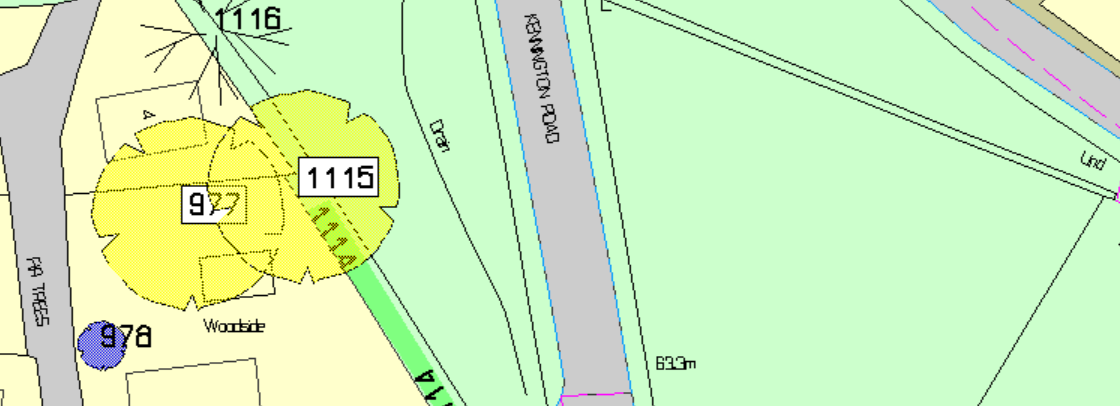 Ash 1152, 1153 and 1154 – Fell at ground level chips and 2m cut stacks can be left in woodland 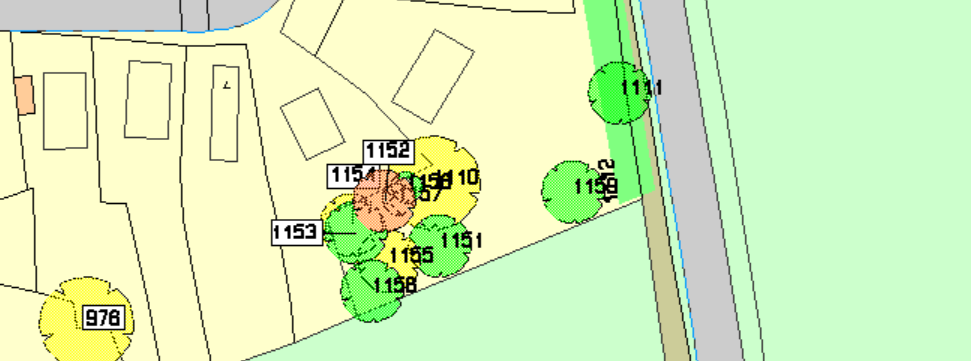 Ash 968 – Fell and remove all arisings from site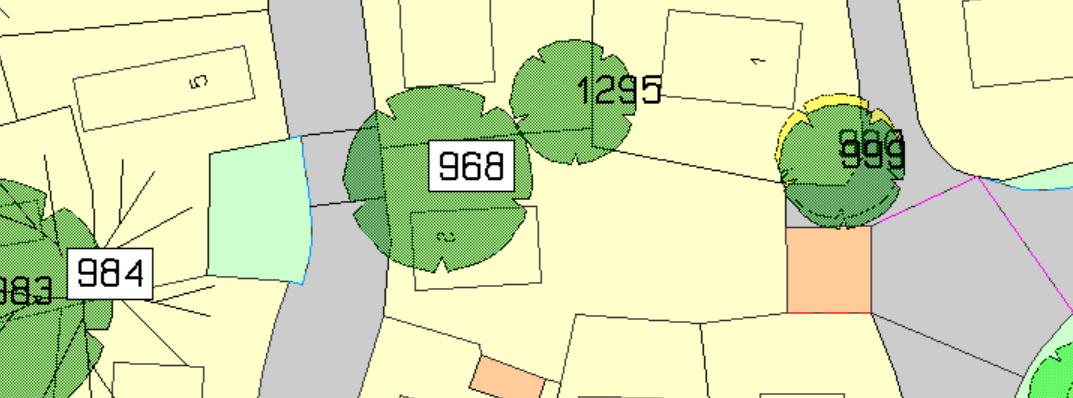 Oak 782 – Crown reduction 20% 3m esp on MH side and rem dead wood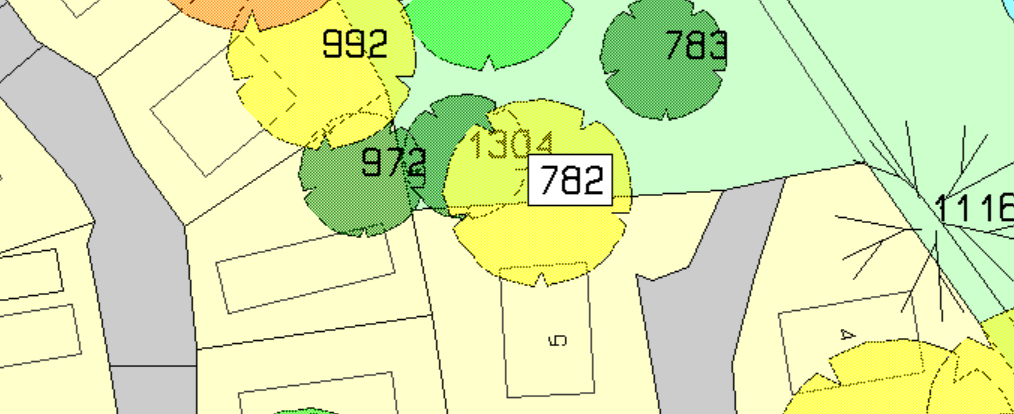 Ash 972 – Fell - arisings to be removed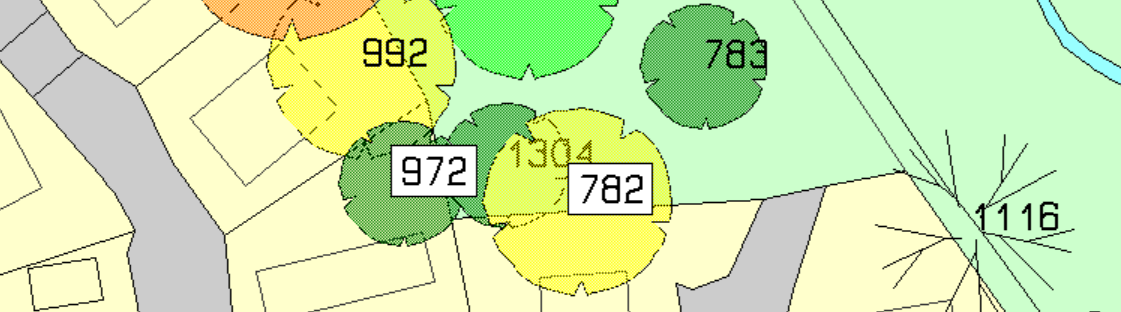 Oak 992 – 30 % 5m crown reduction -  arisings can be put in woodland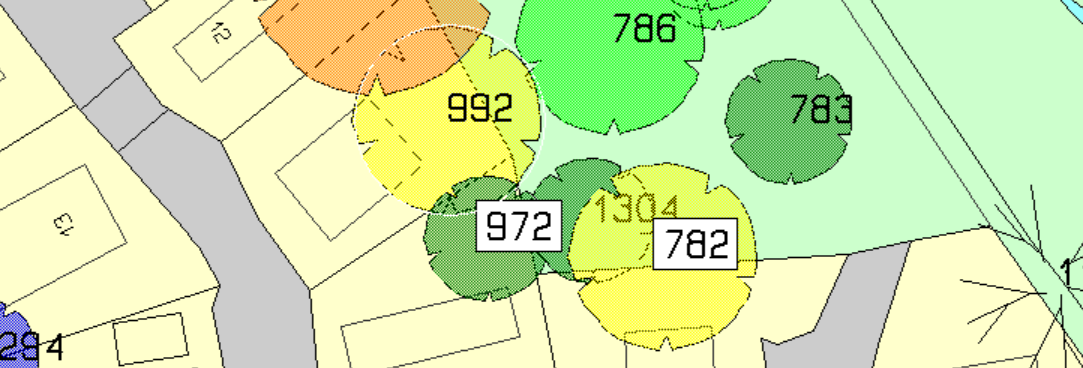 Ash 974 – Fell remove all arisings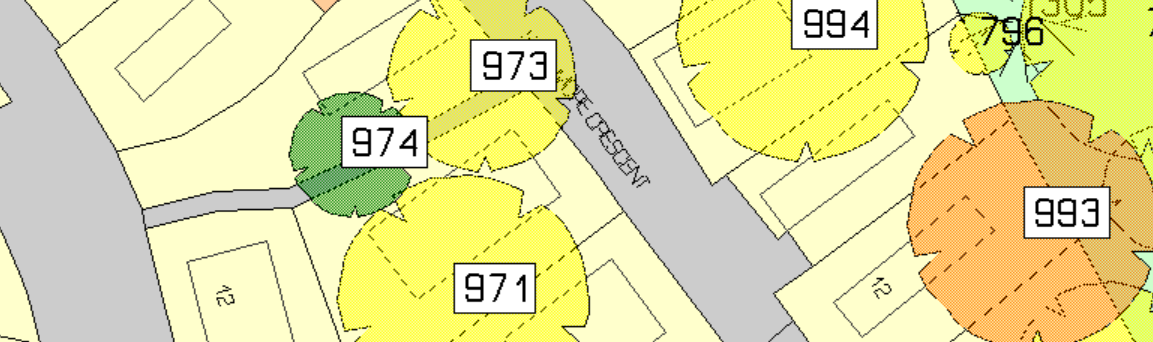 Ash 998 – Fell and remove all arisings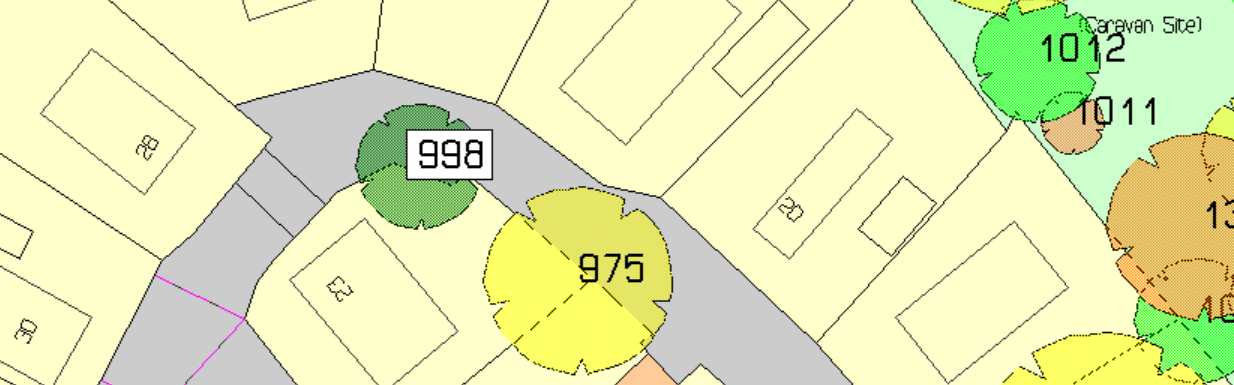 Oak 1246  Crown reduction 20% 4m Arisings to be removed from site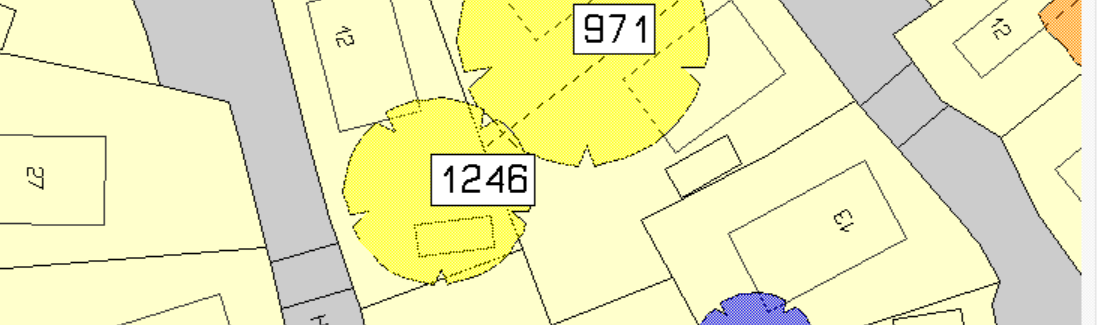 Oak 986 – Crown reduction 25% 4m and major reduction of large branches with decay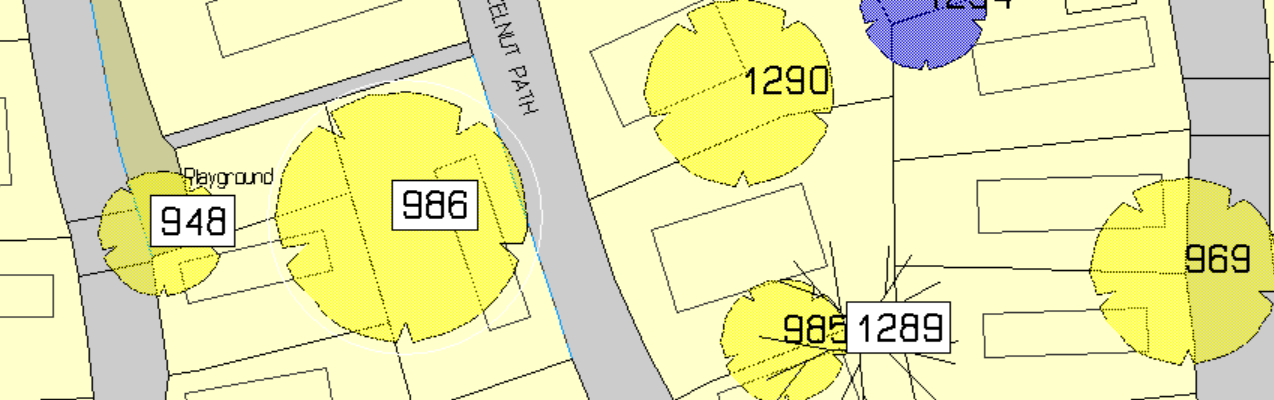 Oak 954 – Crown reduction 20% remove dead and shorten laterals by 4m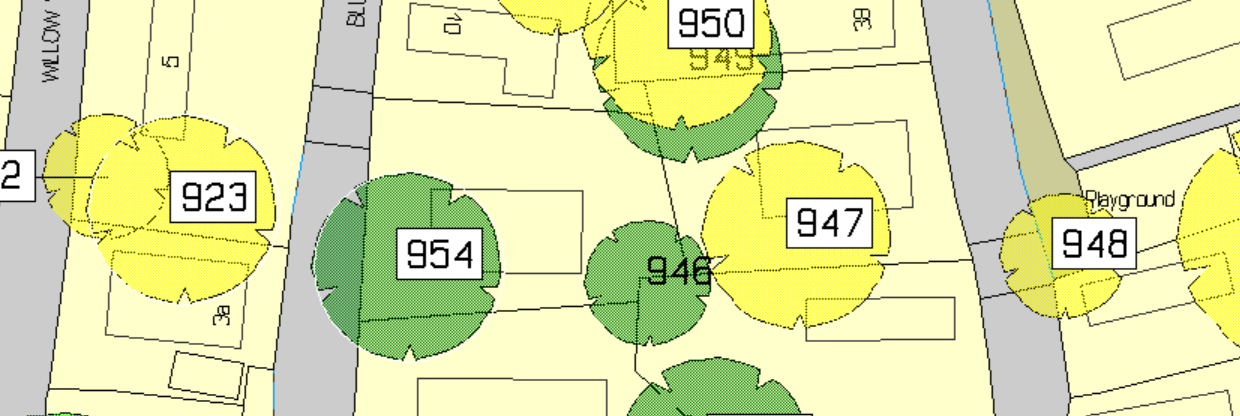 Oak     923                       rem all dead wood back to growth pointsOak     954                      30% crown reduction rem all deadwoodO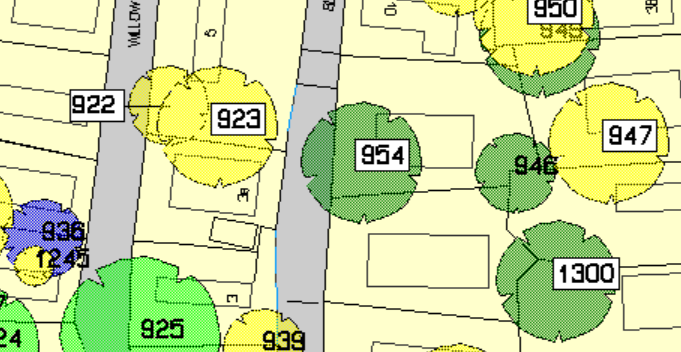 Oak  930           reduce lateral large branches over parking and amenity areasOak      961       20% 4m reduction back to where previously cut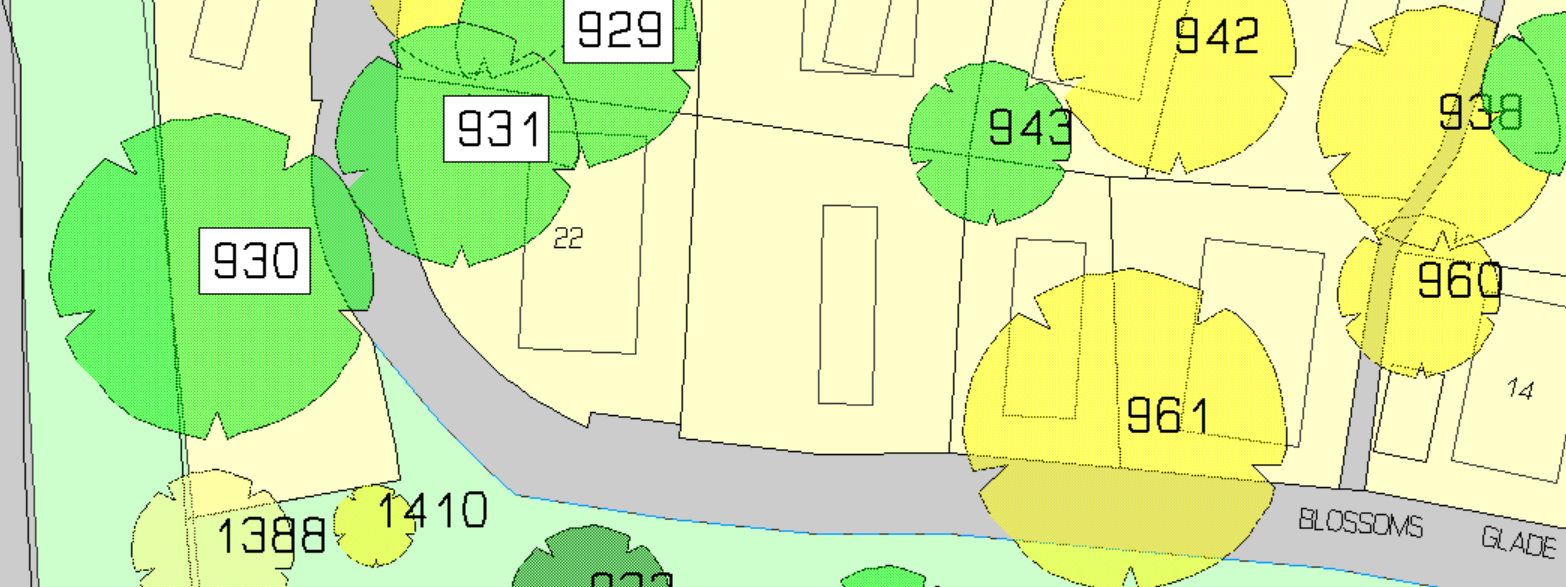 Oak 959 rem dead wood and reduce canopy by 20% 3m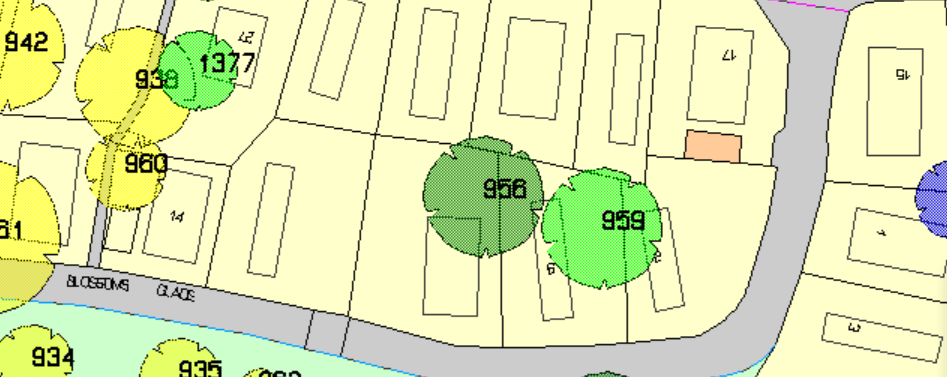 Oak 961 reduce canopy 20 % 4m back to where previously cut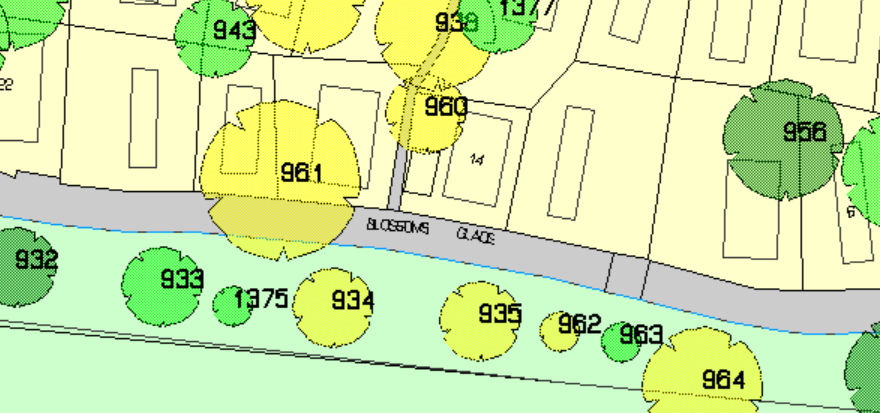 Pebble Hill MHS RadleyOak 1297 40% crown reduction 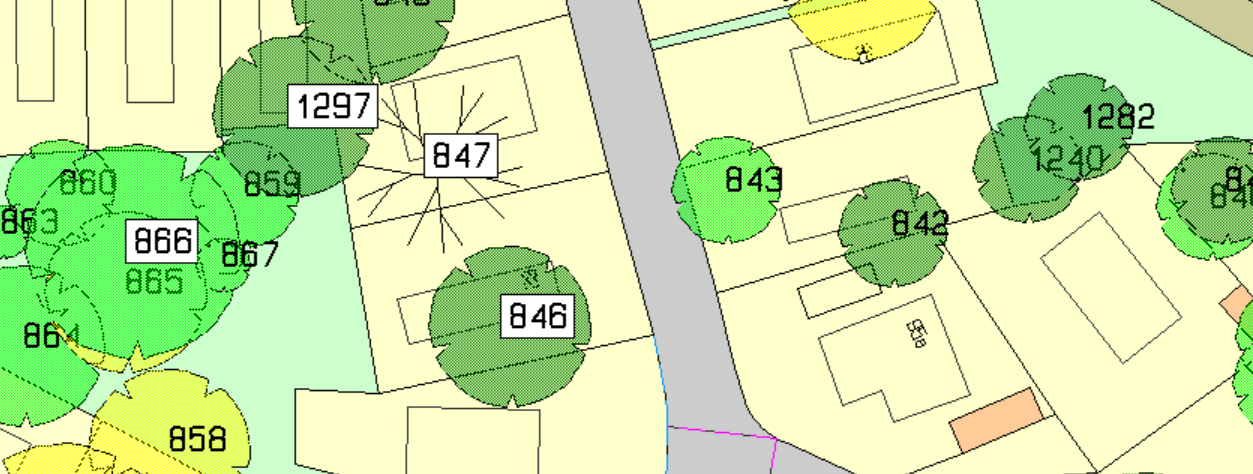 Oak 852 prune 1.5m sides over MHs and remove all deadwood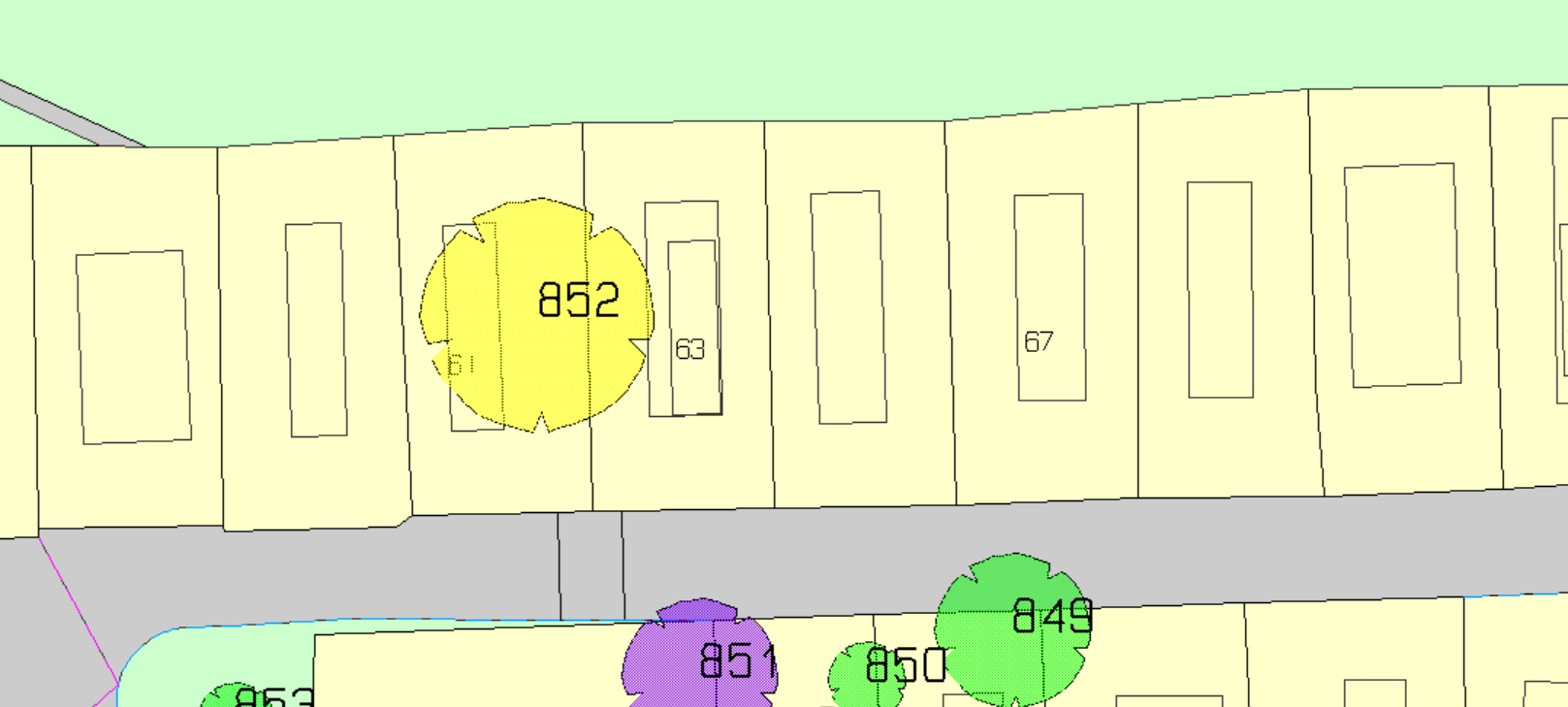 Oak  855      reduce crown 20% 4m  esp on south side to rebalance 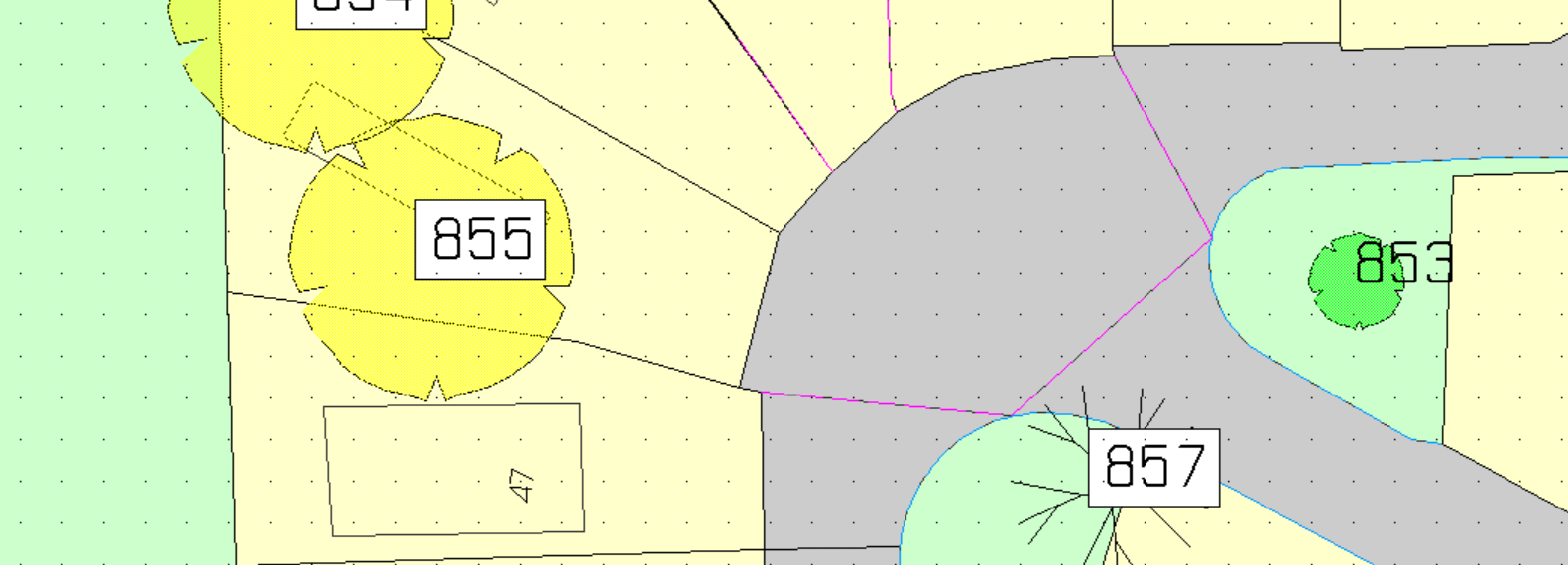 Oak 1277 cut back overhang of MH and rem all deadwood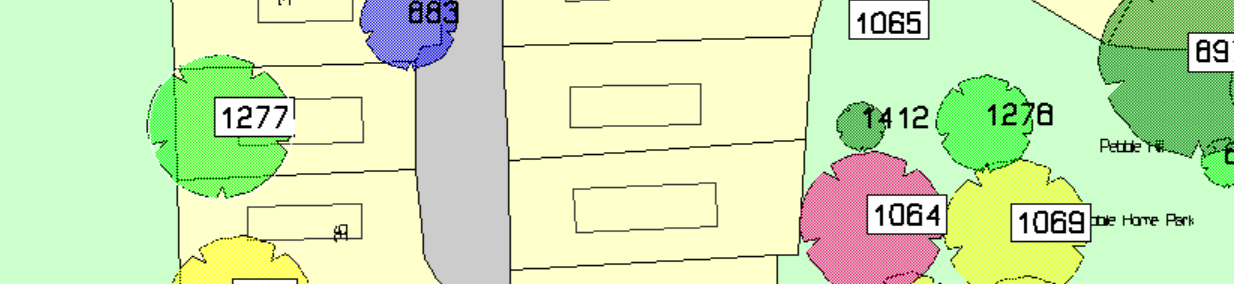 Ash 1064  Fell Chippings and logs cut to 0.5m can be left in woodland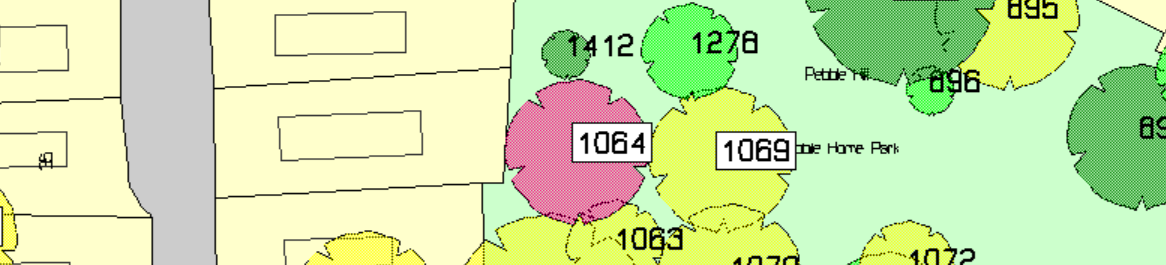 Oak 1062 30% crown reduction esp overhang of MH plot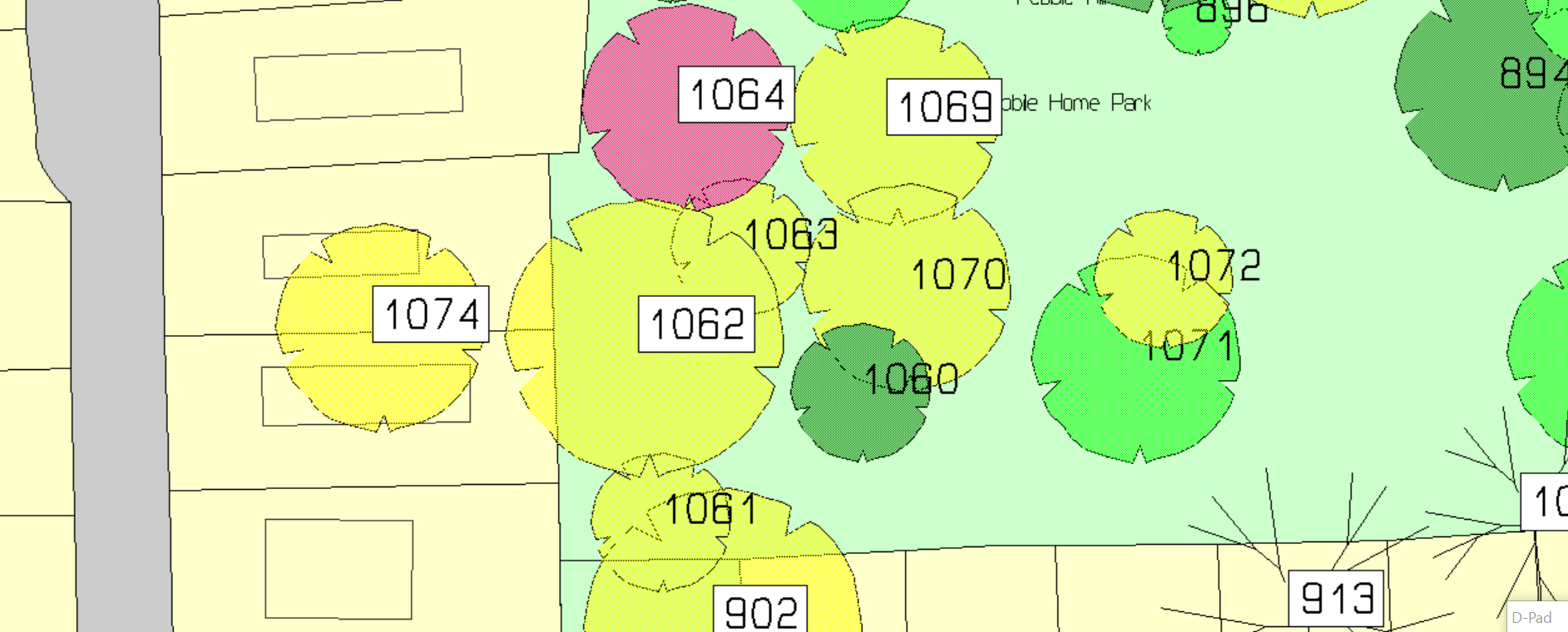 Oak 1005 20% 3m Crown reduction and rem all deadwood and low hanging branches near MHField Maple 899 40% crown reductionH Chestnut 900 fell and rem all arisings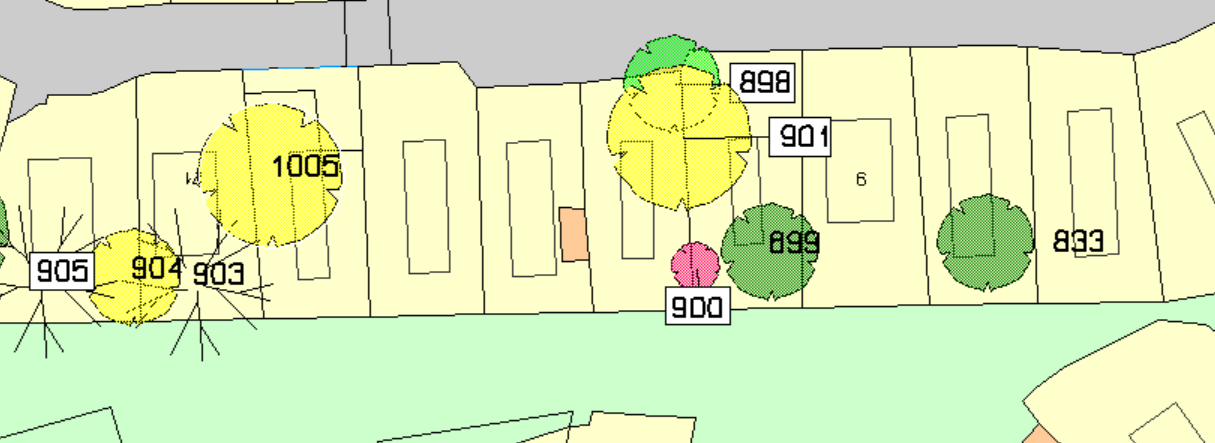 Ash 877 fell all arisings to be removedField Maple 914 50% crown reduction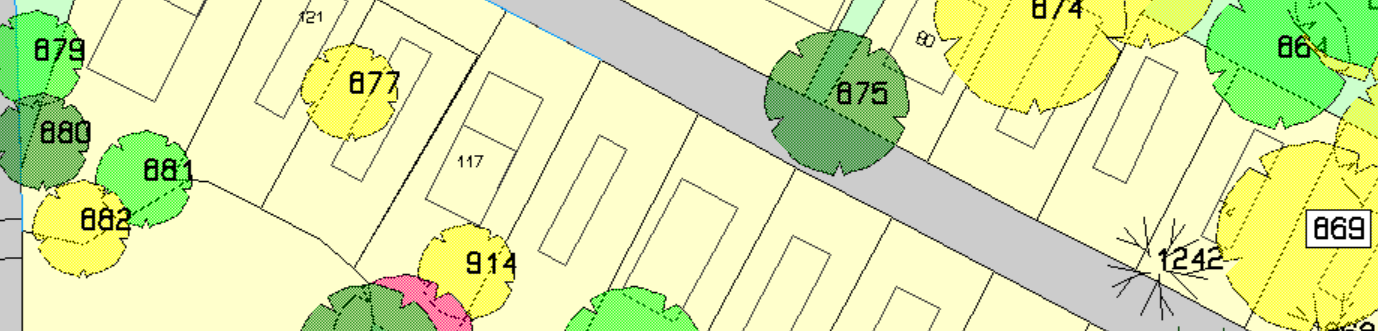 